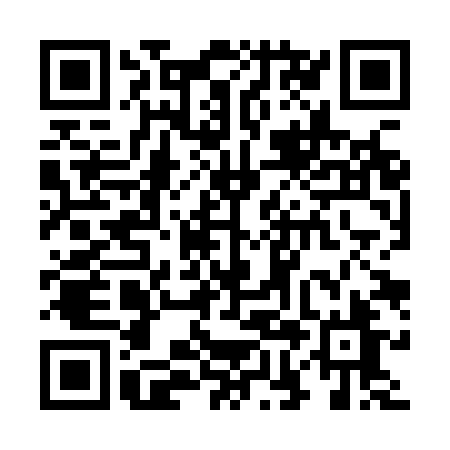 Ramadan times for Acerno, ItalyMon 11 Mar 2024 - Wed 10 Apr 2024High Latitude Method: Angle Based RulePrayer Calculation Method: Muslim World LeagueAsar Calculation Method: HanafiPrayer times provided by https://www.salahtimes.comDateDayFajrSuhurSunriseDhuhrAsrIftarMaghribIsha11Mon4:464:466:1712:104:176:036:037:2812Tue4:454:456:1612:094:186:046:047:2913Wed4:434:436:1412:094:186:056:057:3114Thu4:414:416:1312:094:196:066:067:3215Fri4:404:406:1112:094:206:076:077:3316Sat4:384:386:0912:084:216:086:087:3417Sun4:364:366:0812:084:226:096:097:3518Mon4:344:346:0612:084:236:106:107:3619Tue4:334:336:0412:074:236:116:117:3820Wed4:314:316:0312:074:246:126:127:3921Thu4:294:296:0112:074:256:136:137:4022Fri4:274:275:5912:074:266:146:147:4123Sat4:254:255:5812:064:276:156:157:4224Sun4:244:245:5612:064:276:166:167:4325Mon4:224:225:5412:064:286:186:187:4526Tue4:204:205:5312:054:296:196:197:4627Wed4:184:185:5112:054:306:206:207:4728Thu4:164:165:4912:054:306:216:217:4829Fri4:144:145:4812:044:316:226:227:5030Sat4:134:135:4612:044:326:236:237:5131Sun5:115:116:441:045:337:247:248:521Mon5:095:096:431:045:337:257:258:532Tue5:075:076:411:035:347:267:268:553Wed5:055:056:401:035:357:277:278:564Thu5:035:036:381:035:357:287:288:575Fri5:015:016:361:025:367:297:298:586Sat4:594:596:351:025:377:307:309:007Sun4:574:576:331:025:377:317:319:018Mon4:564:566:311:025:387:327:329:029Tue4:544:546:301:015:397:337:339:0410Wed4:524:526:281:015:397:347:349:05